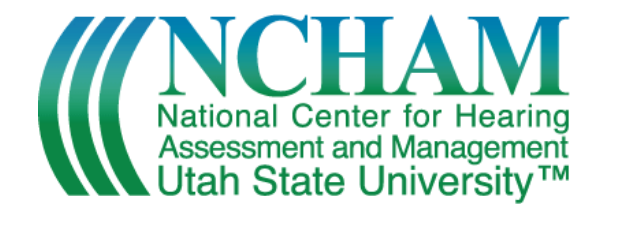 NCHAM Tele-Audiology Learning Community Planning ToolUse this form to record new ideas you would like to pursue to guide your tele-audiology efforts in the next few months. Please fill in the text boxes in this form, save, and email to Jeff Hoffman at jeff.hoffman@infanthearing.org. Thank you. Audiology Facility:    State: Name:                            Email: 1. Describe the overall scope of your facility’s new tele-audiology activities in the next few months (e.g., type of services, locations, personnel, etc.).What do you plan to do?  	2. Determine Need and Available Resources (e.g., areas of greatest need, resources to cover demand, etc.).What are the greatest needs for remote audiological services for children birth to five years?List the resources, including IT support, available to meet those needs.3. Technology and Set-up (e.g., security/privacy, software, hardware/equipment, etc.).What conferencing platform (Zoom, WebEx, etc.) do you use or plan to use? What equipment do you have available for tele-audiology?What equipment will you need to acquire to conduct tele-audiology?4. Program Procedures and Protocols (staff training, scheduling, etc.).If providing audiological evaluations, what diagnostic protocols will you follow?If providing hearing aid and/or cochlear implant adjustments and/or troubleshooting, how will the services be accomplished?How will the persons at the remote site(s) be oriented and/or trained?5. Regulations and Reimbursement What state regulations permit or restrict tele-audiology services, either temporarily or permanently?How will you be reimbursed for your services?6. Measuring Outcomes and Quality Improvement (e.g., family satisfaction, provider, service outcomes, etc.).How do you plan to measure the results of your tele-audiology project?What questions do you have about the PDSA Quality Improvement cycle (see PDSA Worksheet in Quality Improvement section of the Learning Community)?7. Discussion of your Plan.When would be a convenient time to discuss by phone or Zoom meeting your plans and possible technical support? (Note: Please include Time Zone)